VPRAŠALNIK O OBISKOVANJU VRTCA IN PRIHODU IN ODHODU IZ VRTCA v času epidemije COVID-19Vprašalnik prosim vrnite vzgojiteljicam preko spletne pošte, najpozneje do torka, 12. maja.Naš otrok _______________________ v času epidemije (obkrožite)bo obiskoval vrtecne bo obiskoval vrtcaV kolikor bo obiskoval vrtec, še izpolnite čas prihoda in odhoda otroka iz vrtca.Otroka bomo v vrtec pripeljali ob _______ uri.Po otroka bomo prišli ob ________ uri.HVALA!	Ravnatelj:	Johann LacoV ____________________, datum____________				Podpis staršev: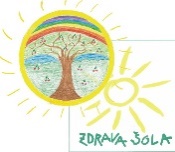 Osnovna šola Gornji PetrovciGornji Petrovci 29203 PetrovciTel.:	02 − 556 − 90 − 20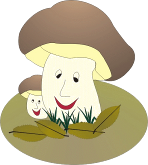 http://www.os-gpetrovci.siE-mail: o-gpetrovci@guest.arnes.si Davčna številka: 61749206Datum: 9. 5. 2020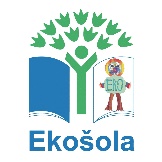 